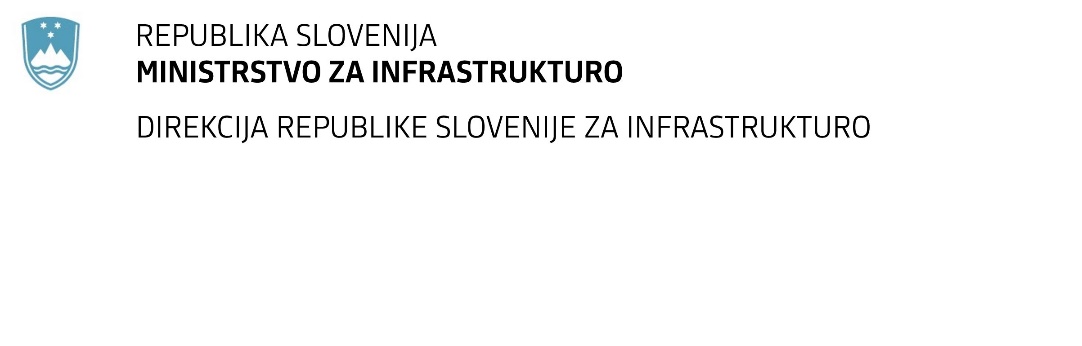 SPREMEMBA RAZPISNE DOKUMENTACIJE za oddajo javnega naročila Obvestilo o spremembi razpisne dokumentacije je objavljeno na "Portalu javnih naročil".. Obrazložitev sprememb:Spremembe so sestavni del razpisne dokumentacije in jih je potrebno upoštevati pri pripravi ponudbe. Številka:43001-7/2022-04oznaka naročila:D-17/22 G   Datum:22.02.2022MFERAC:2431-22-000167/0Nadomestna gradnja premostitvenega objekta (MS0228) čez Ščavnico v Stročji vasi na R1-231/1323 v km 2,910Vezano na Pojasnilo št. 43001-7/2022-07V Popisih del se v sklopu  sklopu MOST-GK-NOVO / 1.PREDDELA / 1.3 OSTALA PREDDELA  je napačna količina pri postavki 502: »Najem začasnega jeklenega montažnega mostu Mabey Compact 200 (vključno s transportom, z montažo in demontažo), razpona L=30.48 m (10x3.048m)- kos 1«Pravilna postavka se glasi:»Najem začasnega jeklenega montažnega mostu Mabey Compact 200 (vključno s transportom, z montažo in demontažo), razpona L=30.48 m (10x3.048m)- kos 0 «